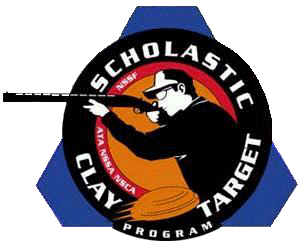 JODC & SPORTING CLAYS COACH CAMP APPLICATION2023 Shooting SeasonScholastic Clay Target Program (SCTP)925 Milwaukee Ave STE B1 Burlington, WI 53105             (262) 939-6664tom@mysctp.comCamp Interested In: (select one)	May 2023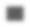 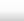 Current Position:	Head Coach	Assistant Coach	State AdvisorShooting Disciplines:	American Trap	American Skeet	Sporting Clays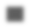 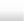 Intl. Skeet	Intl. Bunker TrapTeam Name:Years with SCTP:I Would Like To Learn:	American Skeet	Intl. Bunker Trap           Sporting Clays      Coaching Goals & Objectives?What would you expect to learn from this coach’s class?Describe your background in coaching & shooting.Are you able to pay the $950 fee for class materials, meals, targets & ammo?	Yes	No*Due to scheduling & commitments, there will be no refunds of fees 21 days or less before the event takes place.Coach Name: (Print Please)	State:Signature:	E-Mail Address:Send Forms To: SCTP/May Camp || 925 Milwaukee Ave STE B1 || Burlington, WI 53105 || 262.939.6664